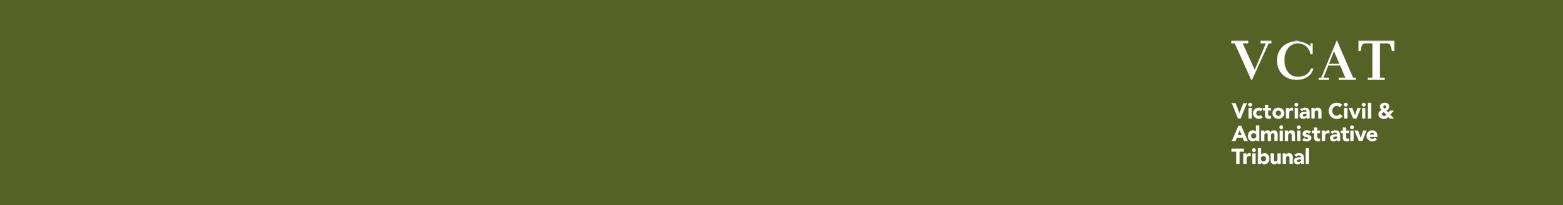 FILE AND DOCUMENT 
  ACCESS REQUEST FORMFile access to a VCAT caseYou can request to see a file about most VCAT cases. These files may contain the original application, VCAT orders, and documents and correspondences between parties and VCAT.Parties to a case are not charged, but for everyone else, there is a fee to inspect a file. See vcat.vic.gov.au/fileinspectionfees.Some case files are not available for access because:they relate to Freedom of Information Act 1982there may be an order under section 146 of the Victorian Civil and Administrative Tribunal Act 1998 restricting access or there may be a suppression (non-publication) orderwe no longer keep the information after five years.
Also, a VCAT member must approve file requests about guardianship and administration, powers of attorney,  medical treatment, or an advance care directive.Your details1. Details of person requesting access to file and document2. Are you a party to the VCAT case?

  Yes
 
  No. You must pay a fee. Find out more at vcat.vic.gov.au/fileinspectionfees.              Details about the VCAT file7. Site address (if the case is about land; eg. a planning, building or land valuation dispute)8. Select the jurisdiction or list the file and/or document is made under:
  Building and Property                    Civil Claims                              Guardianship     Human Rights                                 Legal Practice                         Owners Corporations    Planning and Environment              Residential Tenancies             Review and Regulation        

For the relevant List’s contact details and how to submit this form, please see page 3.
FeesThere may be a fee charged, find out more at vcat.vic.gov.au/fileinspectionfees. GuidelinesVCAT requires at least 24 hours notice to prepare the file or subpoenaed documents for inspection. If the file needs to be retrieved from our archives, we need at least two additional business days before you can inspect it.You must access the file from our Melbourne CBD location. A staff member of VCAT will contact you to confirm arrangements. If you have not been contacted, you may call the relevant List to make further enquiries. Do not come to VCAT until your scheduled inspection date.Access times & CCTV surveillanceFor document security, there is constant CCTV surveillance in and around our file inspection area.You can access files or subpoenaed documents in VCAT's file inspection room on the Ground Floor, near the Customer Service Counter at 55 King St Melbourne, from Monday to Friday between 9.30am and 3.30pm.  Reason for seeking accessSome proceeding files and subpoenaed documents at VCAT require authorisation before they can be released.  It is important to complete this part of the form and clearly explain your reasons for seeking access to the file.Fee paymentComplete this section if you are not a party to a VCAT case.If you would instead like to pay by EFTPOS, cash, money order or bank cheque, see vcat.vic.gov.au/fees. Choose the fee level:  	   Standard    			 Corporate  	 		  ConcessionCARD DETAILSCards accepted: 		   VISA			  MasterCardSubmitting the requestIf you have supplied your credit card details, send your completed form to us by post or in person.If you have not provided your credit card details on this form, you can send your completed form to us by email, by post or in person.To protect yourself, do not send credit card details over email.By post														In personSend this form to:											Deliver this form to:										

Victorian Civil and Administrative Tribunal				Victorian Civil and Administrative Tribunal
GPO Box 5408												55 King Street										
Melbourne VIC 3001 										Melbourne VIC 3000By emailEmail your completed form to the area in VCAT that is dealing with your case.
Building and Construction								Renting a HomeEmail: civil@vcat.vic.gov.au								Email: civil@vcat.vic.gov.auMental Health												Guardianship and AdministrationEmail: humanrights@vcat.vic.gov.au 					Email: humanrights@vcat.vic.gov.auCo-owned Land and Goods 								Retail and Commercial LeasesEmail: civil@vcat.vic.gov.au								Email: civil@vcat.vic.gov.auOwners Corporations										Health and PrivacyEmail: civil@vcat.vic.gov.au								Email: humanrights@vcat.vic.gov.au
Disability Act													Review and RegulationEmail: humanrights@vcat.vic.gov.au						Email: admin@vcat.vic.gov.au
Planning and Environment								Land ValuationEmail: admin@vcat.vic.gov.au								Email: admin@vcat.vic.gov.auEqual Opportunity 											Unreasonable Flow of Water Between PropertiesEmail: humanrights@vcat.vic.gov.au 					Email: civil@vcat.vic.gov.auPowers of Attorney 										Legal PracticeEmail: humanrights@vcat.vic.gov.au 					Email: admin@vcat.vic.gov.auGoods and ServicesEmail: civil@vcat.vic.gov.au     TitleGiven namesLast name    Organisation (if applicable)    Street number and name    SuburbStatePostcode    Contact number    Email address  3. VCAT file reference number  4. Name/s of applicants   5. Name/s of respondents   6. Name of represented person (if applicable)     Street number and name    SuburbStatePostcodeFee amount charged $             Cardholder name:Card number: Card expiry (mm/yy):        /      